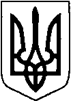 КИЇВСЬКА ОБЛАСТЬТЕТІЇВСЬКА МІСЬКА РАДАVІІІ СКЛИКАННЯСЬОМА  СЕСІЯПРОЄКТ РІШЕННЯ   24 червня 2021 року                                                                       №      - 07 -VIIІПро перепрофілювання (зміну типу)комунального закладу  «Стадницьке НВО «ЗЗСО І-ІІ ступенів – дитячий садок»  Тетіївської міської радиВідповідно до пункту 30 частини 1 статті 26 Закону України «Про місцеве самоврядування в Україні»,  статті 66 Закону України  «Про освіту»,  статті 32 та частини 1 статті 35 Закону України  «Про повну загальну середню освіту»,  беручи до уваги  клопотання  відділу освіти Тетіївської міської ради,  висновки і рекомендації комісії з питань соціального захисту, охорони здоров’я, освіти, культури, молоді і  спорту, з метою приведення мережі закладів  освіти у відповідність  з чинним законодавством, Тетіївська міська рада                                         В И Р І Ш И Л А:1. Перепрофілювати комунальний заклад «Стадницьке навчально-виховне об’єднання «Заклад загальної середньої освіти І-ІІ ступенів – дитячий садок» Тетіївської міської ради  змінивши назву на Стадницьку гімназію Тетіївської міської ради Київської області. 2. Затвердити  статут Стадницької гімназії Тетіївської міської ради Київської області.3. Визначити вищим  органом управління юридичної особи Стадницької гімназії Тетіївську міську раду.4. Директору Стадницької  гімназії ( В. Мусійчук) забезпечити здійснення необхідних організаційно – правових заходів по перепрофілюванню (зміни типу) закладу і реєстрації статутних документів в органах державної реєстрації.4. Контроль за виконанням цього рішення покласти на постійну комісію з питань соціального захисту, охорони здоров’я, освіти, культури, молоді і  спорту (О.Лях), заступника міського голови з гуманітарних питань Н. Дячук та  начальника відділу освіти В. Васютинського.Міський голова                                                  Богдан БАЛАГУРА